Υπερχψειλιστής πλατειάς στέψεωςL=στέψης= 0.75μΟρθογωνική διατομή b=1mp=0.30mη επιφάνεια του νερού στην διατομή προσέγγισης (ανάντη) είναι h=0.20m πάνω από τη στέψη. Ποια η παροχή;Λύση:α τρόπος κατά Boss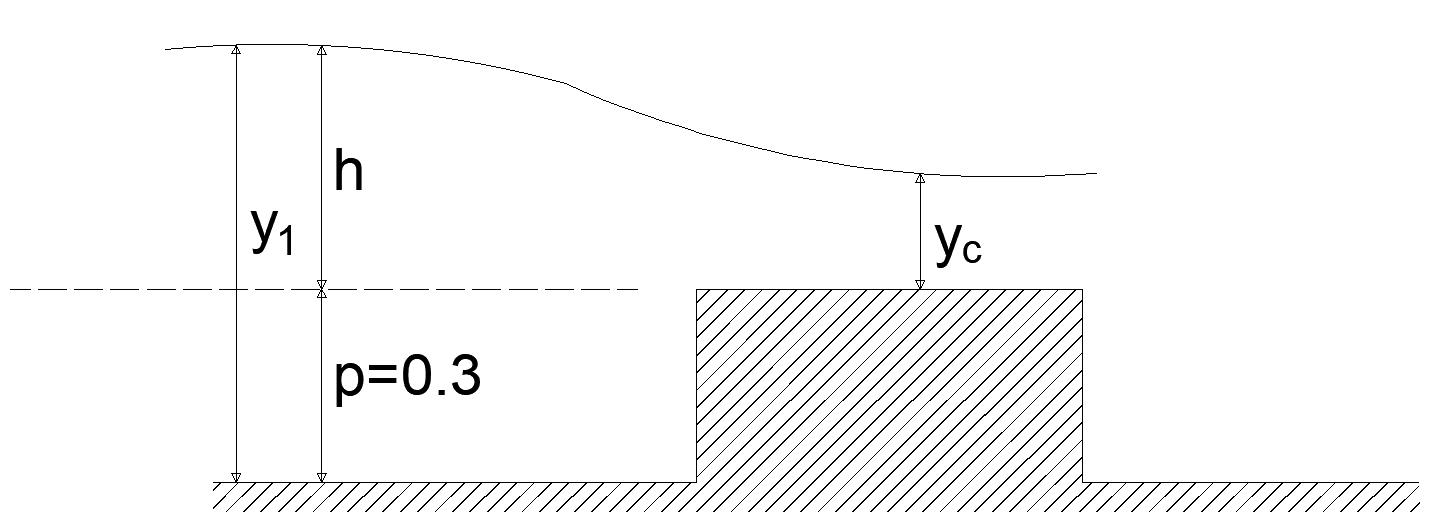 Ισχύει: Ένα από τα δύο κριτήρια είναι εκτός άρα χρήση διορθωτικού συντελεστή F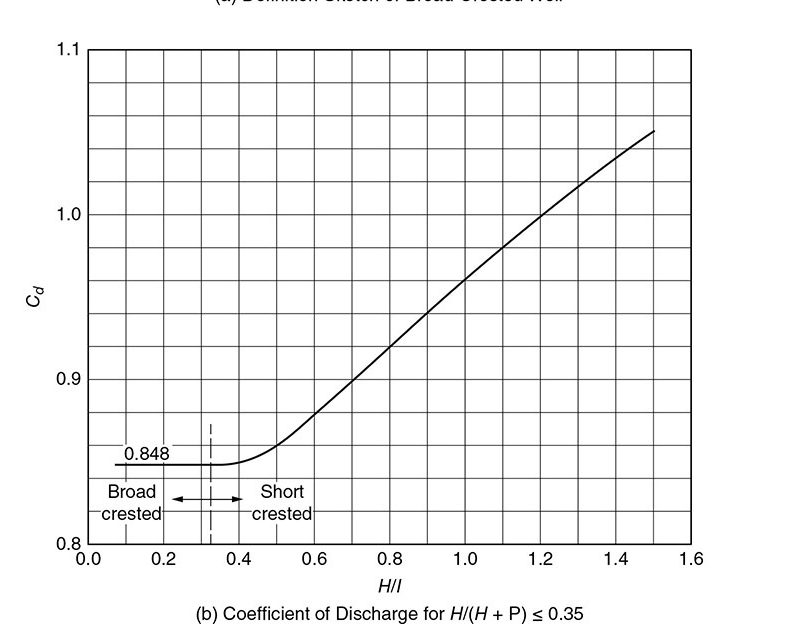 και Οπότε 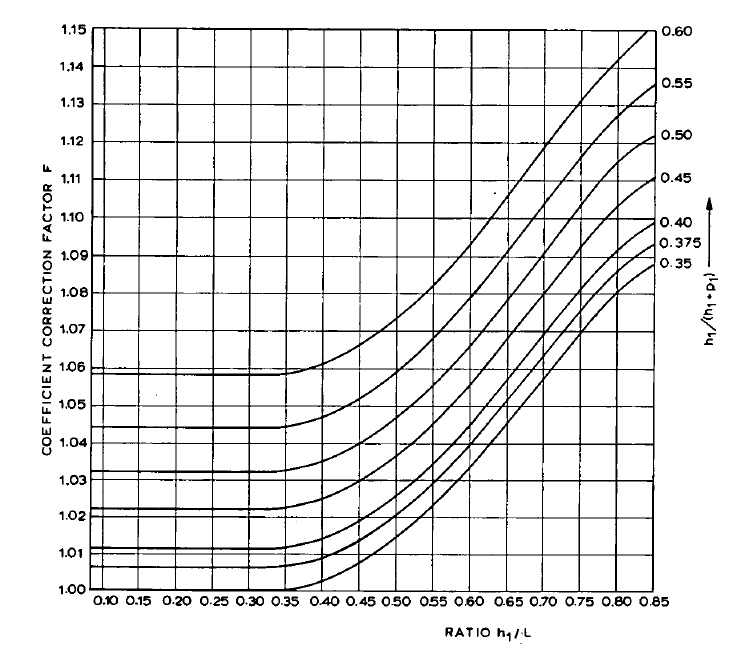 Προσδιορισμός Cv  (συντελεστής διόρθωσης λόγω μη συμπερίληψης κινητικής ενέργειας)Tελικά: ( , =L*H,  A1=L*(h+p))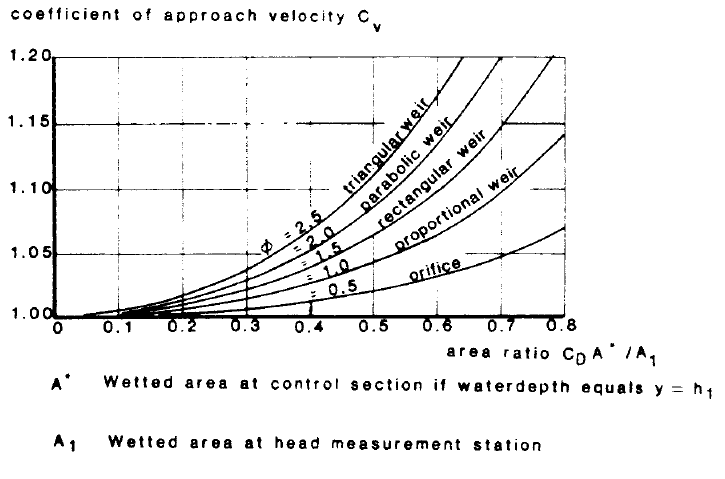 β’ τρόπος κατά Akan με δοκιμέςΤυπολόγιο Αkan, 2023Kd=0.358+0.038=   hAρχικά αμελούμε την κινητική ενέργεια και με επαναλήψεις προσδιορίζω την παροχήΈστω Δηλαδή κατά προσέγγιση  αγνοώντας την κινητική ενέργειαΕπιπλέον,  ισχύει: :Kd=0.358+0.038=0.368Οπότε: _________________________________Τότε όμως V1=Οπότε Εο=Ε1-p=0.2+Έστω λοιπόν Q=0.15_________________________________________Τότε ισχύει:V1= Σταματώ.